Enjoy the beautiful setting of the University grounds at Green Lane, Durham City.Refreshments will be available from the Cricket Pavilion.Thursday 20th August 2015	At University Sports Fields, Green Lane, Durham(Under UK Athletics rules, permit no. (applied for )*PLEASE NOTE THERE WILL BE NO JUNIOR RACES AT THIS EVENT*All races are for teams of 3, each runner runs two laps of a fast, mostly flat, grass course of approximately 1500m.  Please note * Mixed Team can include any combination of Senior and or Vets but must include at least one male and one female runner.Prizes ForRace 1&2	1st ,2nd and 3rd Teams in  - Sen.Men, Sen.Women, Vet.Men, Vet.Women, Unattached, Mixed team. Fastest leg Sen Male & Female & Vet Man and Vet Woman prizes.                Additional spot prizes.	Prize list supported by START  FITNESSEntry FeesSenior events, £12.00 per team.  Clubs may enter more than one team.  Unattached teams £2.00 extra per team. No on the day entries.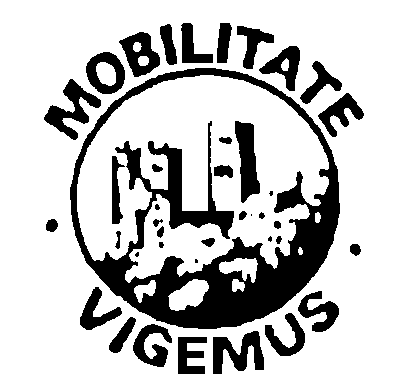 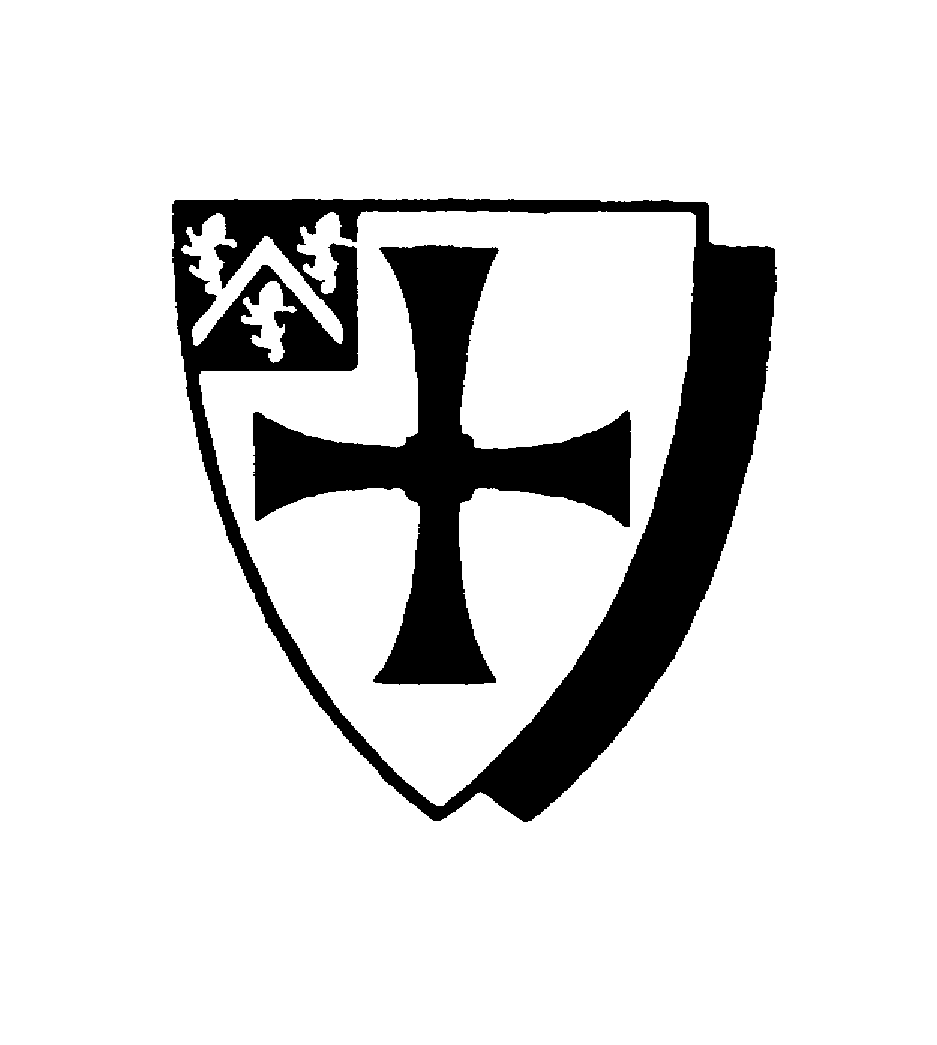 Race Conditions Teams must be declared at least 15 minutes before the start of a race. Registration will open at 5.30pm.Senior athletes must be 16 years of age or over on 31st August 2014Please noteThe promoters reserve the right to curtail the prize list of any race when the number of competitors is considered insufficient.The promoters will accept no liability for any loss or damage to equipment and clothing or for injuries when competing at this event. The races will be followed by a presentation in the cricket pavilionClosing DateEntries by Monday 10th August 2015 on the form below. Entry will be confirmed via text or email.Entries to	                                           Contact for enquiriesChris Herkes                                      Tel 0770279448964 Broomside Lane                            Email  chrisherkes@yahoo.co.ukBelmontDurham DH1 2QTCheques made payable to	Durham City Harriers & AC……………………………………………………………………Durham Summer Relays 2015 Entry Form     Race numbers to be collected on the night of the event.ProgrammeProgrammeProgrammeRaceTimeEvent1            6.30pmSenior Men & Women27.05pmVet Men(35+) & Vet Woman (35+) &  Mixed Team* relayRaceEventNo. of teams£1&2+Senior Men & Women, Vet men & women(35+)  & mixed team(men/women)x £12.00Unattached teamsx £14.00TotalClub Name:Club Name:Contact Name & Address: *Needed in case Prizes are won*.Contact Name & Address: *Needed in case Prizes are won*.Contact phone no.:Contact phone no.:Contact e-mail address:Contact e-mail address: